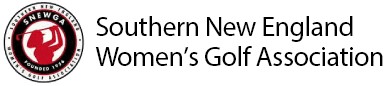 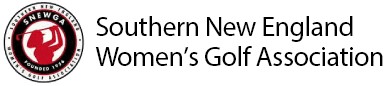 Discount	Net Total	$35.00TaxPAYMENT DUE BY:31 May 2024CLUB NAME ______________Contact / Rep Name __________ Address ____________________Town ______________________CT ZIP __________ Southern New England Women's GolfAssociation (SNEWGA) NEW - c/o Lisa Fern-Boros60 Birdseye RdShelton, CT 06484QUANTITYDETAILSUNIT PRICE	LINE TOTAL1SNEWGA Club Membership	35.00	35.00USD TOTAL$35.00PAYMENT SHOULD BE MADE BY CHECK MADE PAYABLE TO SNEWGA AND SENT TO LISA FERN-BOROS AT THE ABOVE ADDRESS.PAYMENT SHOULD BE MADE BY CHECK MADE PAYABLE TO SNEWGA AND SENT TO LISA FERN-BOROS AT THE ABOVE ADDRESS.